NORTH CENTRAL TEXAS COLLEGE                     Art Appreciation Course No. 1301 Section: 402 FALL 2020    MW 11:00 AM-12:20 PM online using WebEx.   *Access WebEx before the first session to download the WebEx plug-in. Be aware of hardware/software requirements.   Semester Credit Hours: 3	Lecture Hours: 48	8/24/2020-12/12/2020Course Description: A course open to all students directed toward understanding the elements and principles of art as applied to the visual arts: painting, sculpture, and architecture as well as printmaking, ceramics, metalwork, and weaving.Course Content College-level courses may include controversial, sensitive, and/or adult material. Students are expected to have the readiness for college-level rigor and content.Course Type: Academic NCTC Core Curriculum CourseInstructor: George Moseley Telephone Number: 944986204E-mail Address: gmoselev@nctc.edu ***Email is the best way to contact me; if a message is time-sensitive, flag it as urgent.*WebEx Office Hours: Available MW online noon p.m.-l:00 p.m.  Janet Mathis        Reprographics CenterTelephone Number: 940-498-6262E-mail: jmathis@nctc.eduRequired or Recommended Course Materials: Living with Art 11th Edition, Mark Getlein, ed.    *All Exams will be taken online.STUDENT LEARNING OUTCOMEAt the successful completion of this course the student will be able to:Apply art terminology as it specifically relates to works of art.Demonstrate knowledge of art elements and principles of design.Differentiate between the processes and materials used in the production of various works of art.Critically interpret and evaluate works of art.Demonstrate an understanding of the impact of art.Assignments and Grades:Your grade for this course will be determined by exams, an Art Review or Compare & contrast essay, hands-on projects, and short essays.The five grades (five exams and an art project which consists of: an Art Review and a Compare & Contrast essay) are each worth 20 %. Class participation is a must and can help with grades that border between C/B, B/A, etc.You can drop your lowest exam grade before the project is due.** Note: if you have an A average going into the final exam you will be exempt from taking the final. **The exams are a combination of textbook and presentation information.* Hands-on Art Projects- There will be opportunities for extra credit points in the form of hands-on art projects.Exams will include a variety of question types, including:short essays on artistsSlide identificationmultiple choice;matching;True and falseGrading Scale: A= 90 to 100B=80 to 89 C= 70 to 79 D= 60 to 69 F= below 60You have the choice to do one of the two projects. **Two ART PROJECTS - Compare and Contrast Essay 100pts. (approx. 955-1200 doubled spaced typed words. Standard MLA font is usually considered to be Times New Roman or Arial. 10-point font.PROJECT No.1- Compare and Contrast Essay 100pts. (approx. 955-1200 doubled spaced typed words. Standard MLA font is usually considered to be Times New Roman or Arial. 12-point font. *Spacing, titles and illustrations do not count toward page length.Each student will be assigned an artist to research whose artwork may/or may not be in the textbook "Living with Art".You will compare/contrast two works by the artist an early work and late period artwork.First, spend time looking thoroughly at the work of art, and then write an analysis of it. Think in terms of subject, form, and content.Also, include some information about the artist and the historical period he/she represented.As you analyze, look for how the elements of art and the principles of design are used.-How is the artist using shape, color, line, space, and texture?-How is the piece balanced? What rhythms are established? Do you get a sense of movement? -How is the artist (he/she) using these formal aspects to help convey a mood or idea?What do you think is the purpose of making the piece?What do you think they were trying to say?Find another work by the artist (could be similar in some way or different) and analyze the piece. For example, two still-lifes, portraits, landscapes, or works with a similar theme, like mother and child, the crucifixion, war, etc. look at both, compare, and contrast the two.Again, think in terms of form, subject, and content. How are they similar? In what ways are they different? Be specific.Respond to these works of art, both critically and personally. Do you think they are equally successful as works of art? Why? How do they make you feel? Do you like them? Why or why not?*This essay must include a cover sheet that has the following information and two-color images of the works in this order (Example of the cover page):Essay TitleArt 1301Student's NameDateWork One: The Sower. Vincent van Gogh, 1888. Oil on canvas. 21.5 inches by 18 inches. Van Gogh Museum, Amsterdam.Work Two: Sugar Cane. Vincent van Gogh, 1931. Oil on canvas. 58 inches by 95 inches. Philadelphia Museum of Art.*This paper should have at least three sources listed in an attached bibliography, other than the text. *This paper will need to be submitted in writing (hard copy) to the professor, and electronically to Canvas to check for plagiarism.**Compare & Contrast Essay Due Monday, November 23rd.Project No.2---Art Review 100pts. The works selected for the Art Review (approx. (955-1200 doubled spaced typed words. Standard MLA font is usually considered to be Times New Roman or Arial. 10-point font.)You can go to an art exhibition at one of the museums (Amon Carter Museum of American Art, Dallas Museum of Art, Fort Worth Museum of Modern Art, Kimbell Museum of Art in Ft. Worth, TX) if they are opened.If the museums are closed due to COV19 you can also do a Virtual Museum visit to one the Museums above or go to Google Art and Culture to select a museum to visit.-Look at an exhibition and give your overall impression of the show.Which pieces were particularly meaningful to you?-Does the exhibition have a theme? What kind of work does it include (Paintings, drawings, sculptures, installations, or videos)?Choose two works of art to describe in detail (include elements and principles of design). The artwork you are captivated by should be described more in detail.Choose one artwork you like? Why? or why not? Choose another artwork that you liked or didn't like and briefly describe it, explain why you liked or didn't like the work.*Note: Submit a receipt or a brochure from the exhibition to turn in with your paper for authenticity or take a digital image of yourself at the museum.*See the attached example diagram and charts that must be included with your paper.Art Review (Due Monday, Nov 23rd). **This paper will need to be submitted in writing (hard copy) to the professor, and electronically to Canvas to check for plagiarism.***If the Projects are not submitted on the due date the grade for that project will drop by a letter grade and will continue to drop until submitted.ATTENDANCE POLICYRegular and punctual attendance is expected of all students in all classes for which they have registered. All absences are considered to be unauthorized unless the student is absent due to illness or emergencies as determined by the instructor. It is the student's responsibility to provide documentation as to the emergency for approval and judgment by the faculty member. Approved college-sponsored activities are the only absences for which a student should not be held liable and only when provided by a college official ahead of the absence. Valid reasons for absence, however, do not relieve the student of the responsibility for making up required work. Students will not be allowed to make up an examination missed due to the absence unless they have reasons acceptable to the instructor. A student who is compelled to be absent when a test is given should petition the instructor, in advance if possible, for permission to postpone the exam. The student will be dropped from a class by the Registrar upon recommendation of the instructor who feels the student has been justifiably absent or tardy a sufficient number of times to preclude meeting the course's objectives. Persistent, unjustified absences from classes or laboratories will be considered sufficient cause for College officials to drop a student from the rolls of the College. From Board Policy FC (LOCAL)*** You can have one (1) unexcused absences. If you accumulate more unexcused absences your grade will drop by a letter grade. Every unexcused absence afterward will drop your grade another letter grade and so on, etc.**Do not make appointments for other things during class time (they will count as absences or partial absences.) The last day to withdraw from a course with a "W" is November 2.Makeup Policy: Students must have verifiable medical, legal, or school excuses to receive participation grade. Makeup exams must be completed within three days of the scheduled date in the Testing Center in Room 219. The makeup exam needs to be scheduled 24hrs in advance prior and bring a photo ID.DISABILITY SERVICES (Office for Students with Disabilities)The Office for Students with Disabilities (OSD) provides support services for students with disabilities, students enrolled in technical areas of study, and students who are classified as special populations (i.e. single parents).Support services for students with disabilities might include appropriate and reasonable accommodations, or they may be in the form of personal counseling, academic counseling, career counseling, etc. Furthermore, OSD Counselors work with students to encourage self- advocacy and promote empowerment. The Counselors also provide resource information, disability-related information, and adaptive technology for students who qualify.If you feel you have needs for services that the institution provides, please reach out to either Wayne Smith (940) 4986207 or Yvonne Sandman (940) 668-4321. Alternative students may stop by Room 170 in Corinth or Room 110 in Gainesville.STUDENT HANDBOOKStudents are expected to follow all rules and regulations found in the student handbook and published online.ACADEMIC DISHONESTYScholastic dishonesty shall include but is not limited to cheating, plagiarism, academic falsification, intellectual property dishonesty, academic dishonesty facilitation, and collusion. Faculty members may document and bring charges against a student who is engaged in or is suspected to be engaged in academic dishonesty. See Student Handbook, "Student Rights & Responsibilities: Student Conduct ([FLB(LOCAL)]". Consequences for academic dishonesty may include 1. fail the class.QUESTIONS, CONCERNS, or COMPLAINTSCOURSE Tentative* SCHEDULE:  ART APPRECIATION FALL 2020Introductory essay what makes "art" art? The text of this essay is to be at least 250 words 5 points.Tell me a little about yourself and what you hope to learn in art appreciation. Consider what you think of as "art" and then try to explain what makes it art If you do not know what you think or have never considered this before, a good starting place may be to look through your textbook and examine which pieces you respond to and why. Think about what qualities you look for when you select something to hang on your wall. What do you respond to in a work of art? Is it the way it looks, or the way it makes you feel or the ideas it suggests? This art essay is an introductory survey for me. There is no right or wrong answer, but please think about the question seriously. I would like an idea of what you think at the beginning of the course, before any instruction, you will not get these papers back. In addition to that, tell me a little about yourself and what you hope to learn in art appreciation.Due Wednesday 26th  Submit to Canvas Assignment Tab “What makes “art” art?*by 7:30 a.m. in canvasChapter 1 Discuss & Show examples of Living with Art, [LO: 4, 3, 2, 1] WEEK 2 (Aug 31st- 2) Discuss & Show examples of What is Art? [LO: 4, 3, 2, 1] Discuss, define & show examples of Themes and Purposes of Art, [LO: 1, 2, 3, and4]WEEK 3 (Sept 7th- 9th) Chapter 3 Discuss, define & show examples of Themes and Purposes of Art, [LO: 1, 2, 3, and4]The Vocabulary of ArtWEEK 4 (Sept 14th-16th)Chapter 4 Discuss, define & show examples of Visual Elements*** Exam#1 Wednesday, Sept 16th WEEK 5 - (Sept 21th -23rd) Discuss, define & show examples of Principles of Design, [LO: 1, 2, 3,4,] Two-Dimensional MediaDrawing -Discuss & show examples of drawing media/techniques, [LO: 1, 2, 3, 4, and 5]WEEK 6 (Sept 28th -30) Continuation of Chapter 6- Drawing Discuss & show examples of drawing media/techniques,	[LO: 1, 2, 3, 4, and 5]Week 7 (Oct 5-7th) Chapter 8- Prints, Discuss & show examples of printmaking processes, [LO: 1, 2, 3, and 4]WEEK 8 (Oct 12- 14th)Chapter 7-Painting Discuss & show examples of painting media and techniques, [LO: 1, 2, 3, and 4] Continuation of Painting*** Exam#2 Wednesday, Oct 14th WEEK 9 (Oct 19th -21st)Discuss, define, and show examples of Camera Arts: Photography, [LO: 1, 2, 3, and 4] Discuss, define, and show examples of Cinematography & Video Art, [LO: 1, 2, 3, and 4]WEEK 10 (Oct 26th -28th)Discuss, define, and show examples of Graphic Design & Illustration Continuation of Graphic Design and Illustration***Exam#3 Wednesday 28th    WEEK 11 (Nov 2th -4th)  Three-Dimensional Media: Sculpture and Installations Discuss, define, and show examples of Sculpture & the methods artists use to create them. [LO: 1, 2, 3, and 4]  WEEK 12 (Nov 9th - 11th) Discuss, define, and show examples of Art of Daily Life: Crafts: Clay, Glass, Metal, Wood, Fiber, and Jade & Lacquer, Blurring the boundaries: Artists and Crafts. [LO: 1, 2, 3, and 4]Discuss, define, and show examples of the evolution of Architecture: Structural systems, Purpose of, & Environmental design [LO: 1, 2, 3, and 4]WEEK 13 (Nov 16th – 18th)Chapter 13-Discuss, define, and show examples of the evolution of Architecture: Structural systems, Purpose of, & Environmental design [LO: 1, 2, 3, and 4]***Exam# 4 Wednesday 18thWEEK 14 (Nov 23rd)     ***Compare & Contrast Essay Due Monday 23rd Or * ** Art Review (Due Monday, Nov 23rd)**This paper will need to be submitted electronically to Canvas to check for plagiarism.WEEK 15 (Nov 30th - 2nd) Chapter 14 Discuss, define, and show examples art in Ancient Mediterranean Worlds: The Oldest Art, Mesopotamia, Egypt, the Aegean, Greece, & Rome [1, 2, 3, 4]Discuss, Define, and show examples of Christianity and the Formation of Europe.WEEK 16 (Dec 7th – 12th)Finals are scheduled week of Dec 7-12, 2020.Please schedule your final exam during the specified dates. Dean's approval is required for final exams to be offered on an alternate date.MONDAY - WEDNESDAY CLASSESRegular Class Time	Exam Final time11:00-12:20 p.m.                                      Dec 7th 11:00-12:50 p.m.	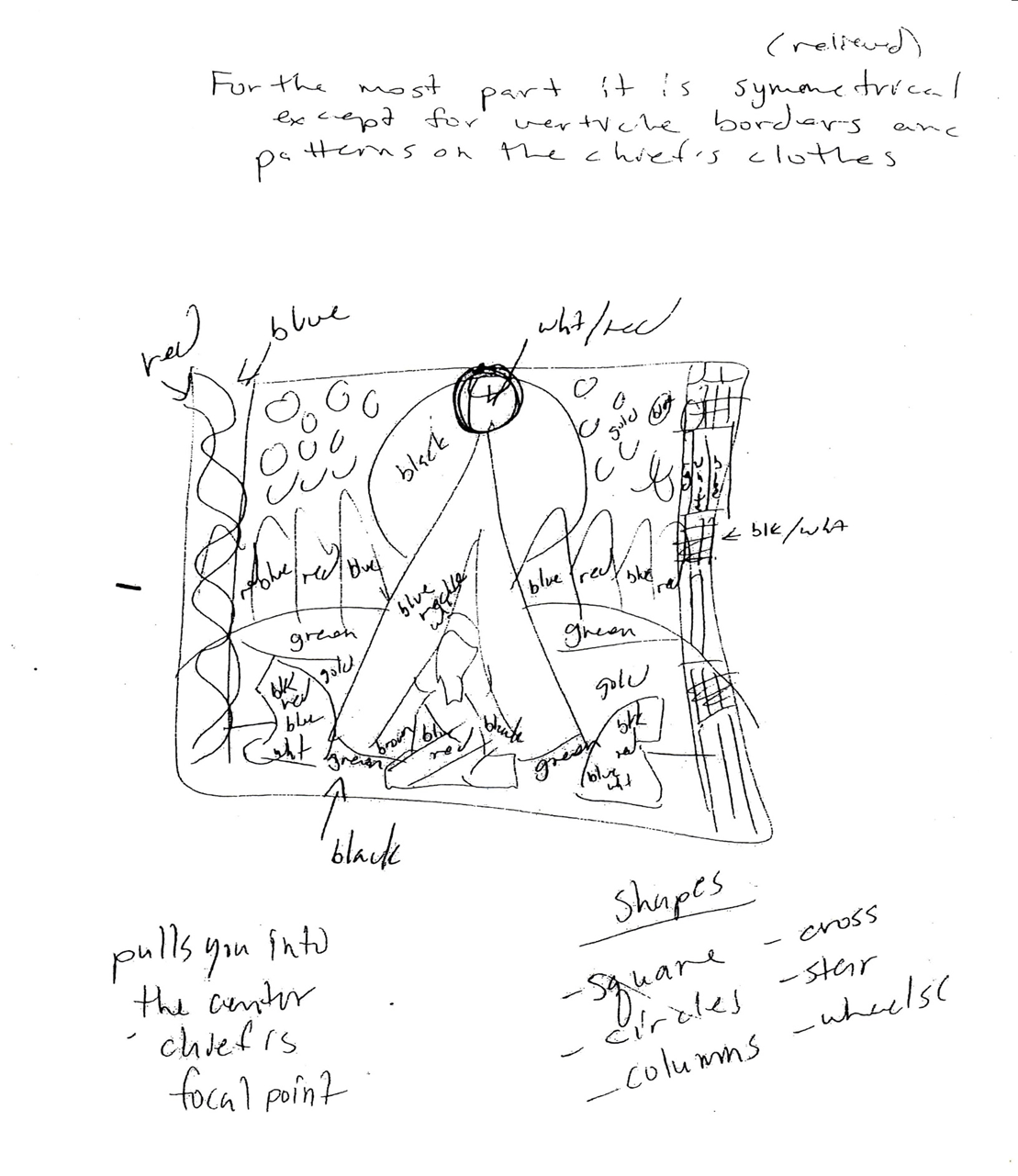 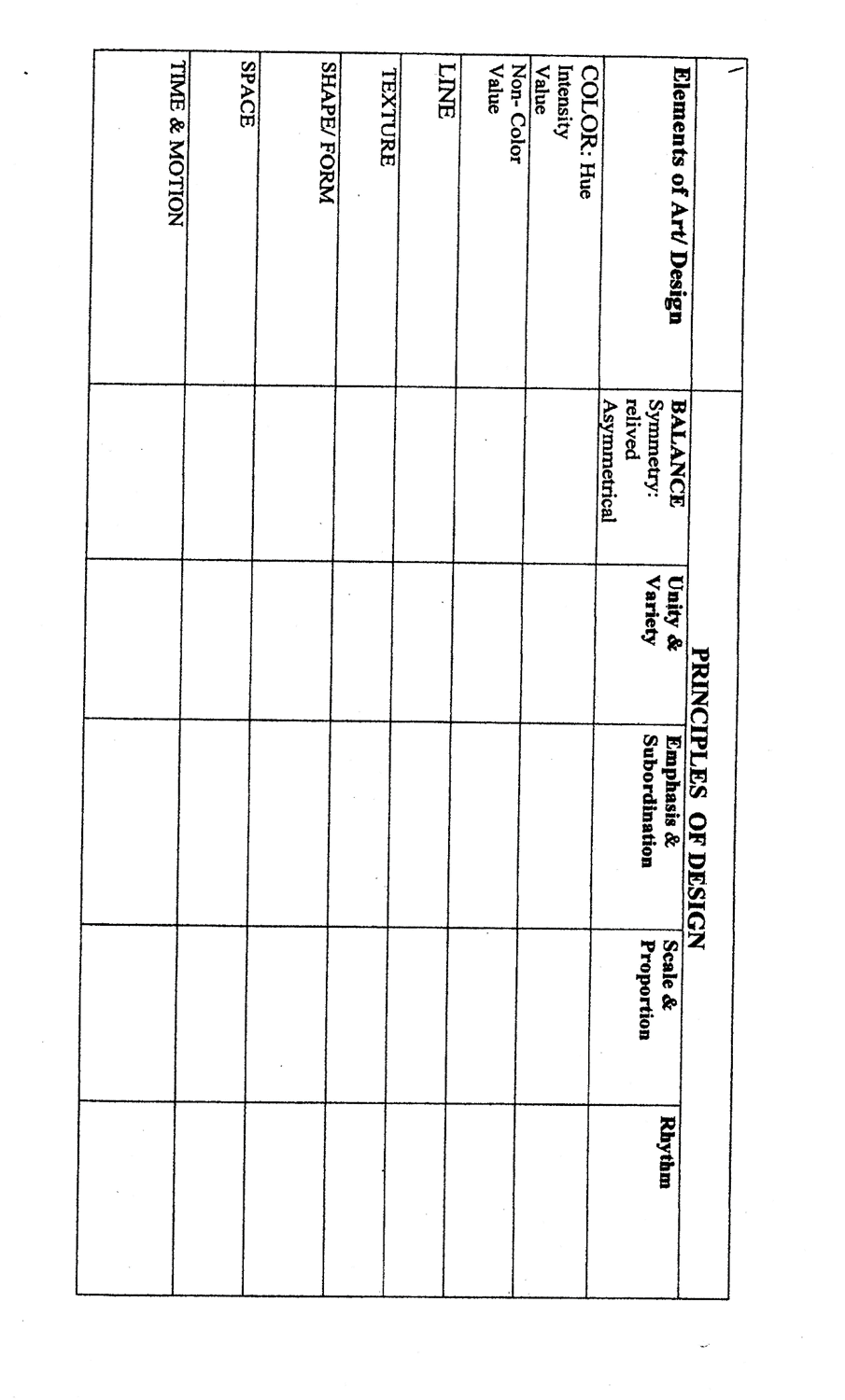 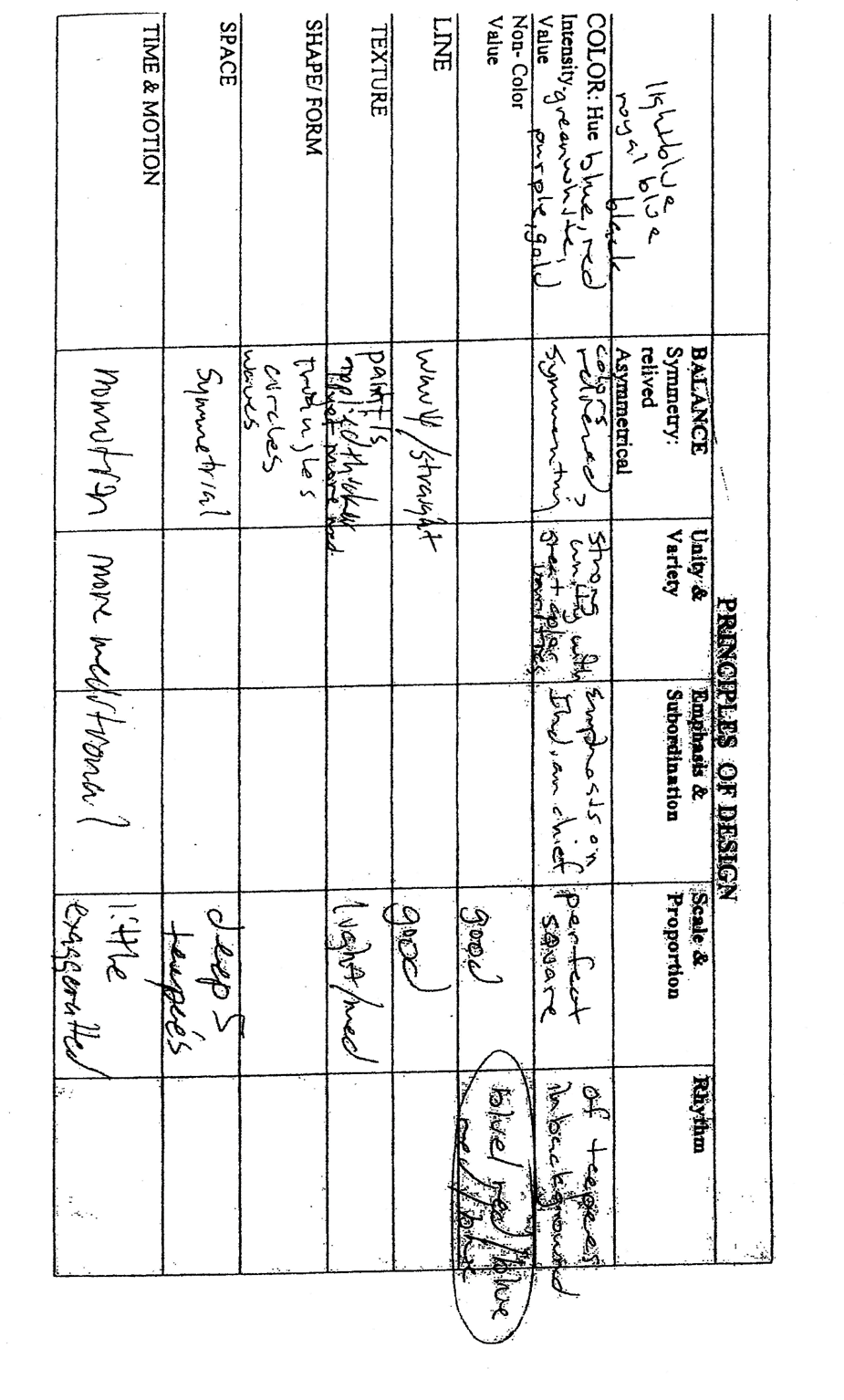 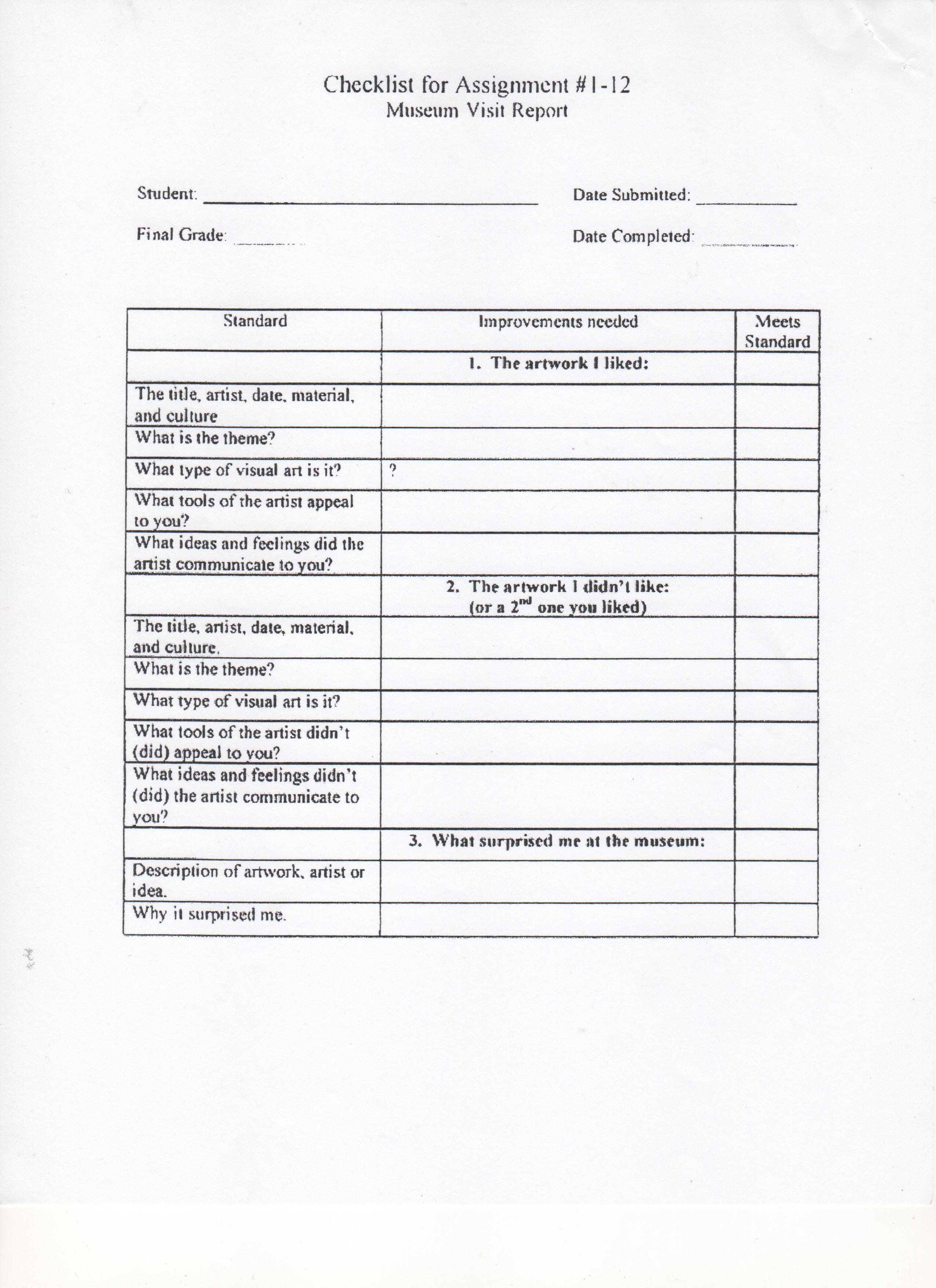 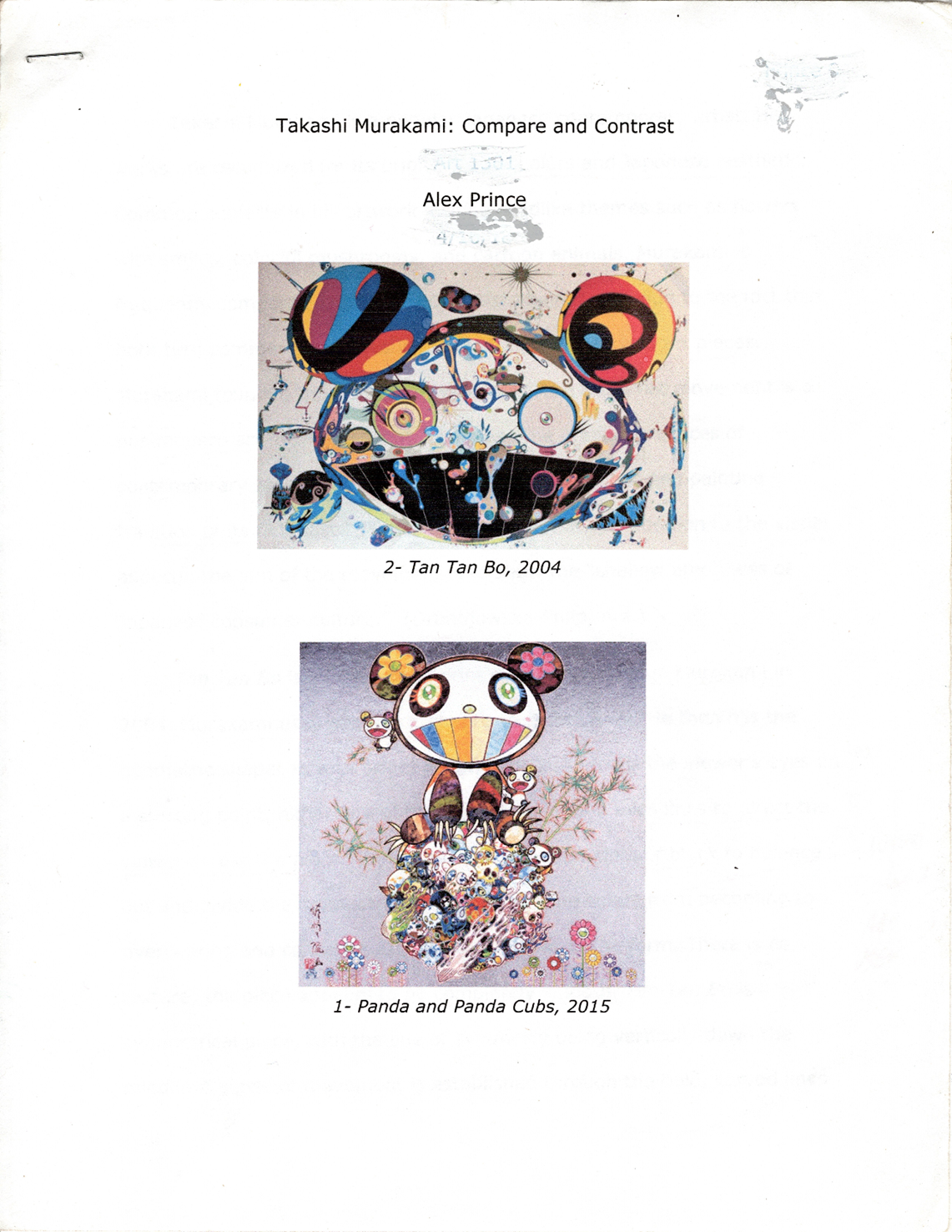 Name of Chair/Coordinator: Thom TalbottOffice Location:2001B CPA GainesvilleTelephone Number:940-668-3324E-mail Address:ttalbott@nctc.eduName of Instructional Dean: Sara FluscheOffice Location:1300 Building, room 1312 GainesvilleTelephone Number:940-668-3321E-mail Address:sflusche@nctc.edu